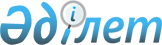 О внесении изменений и дополнений в приказ Министра финансов Республики Казахстан от 25 мая 2009 года № 215 "Об утверждении Классификатора перечня товаров (работ, услуг) государственных учреждений, содержащихся за счет республиканского или местного бюджета, деньги от реализации, которых остаются в их распоряжении"Приказ Первого заместителя Премьер-Министра Республики Казахстан – Министра финансов Республики Казахстан от 15 января 2020 года № 20. Зарегистрирован в Министерстве юстиции Республики Казахстан 17 января 2020 года № 19891
      ПРИКАЗЫВАЮ:
      1. Внести в приказ Министра финансов Республики Казахстан от 25 мая 2009 года № 215 "Об утверждении Классификатора перечня товаров (работ, услуг) государственных учреждений, содержащихся за счет республиканского или местного бюджета, деньги от реализации, которых остаются в их распоряжении" (зарегистрирован в Реестре государственной регистрации нормативных правовых актов под № 5702) следующие изменения и дополнения:
      в Классификаторе перечня товаров (работ, услуг) государственных учреждений, содержащихся за счет республиканского или местного бюджета, деньги от реализации, которых остаются в их распоряжении, утвержденном указанным приказом:
      раздел "Услуги, предоставляемые государственными библиотеками" изложить в следующей редакции:
      "
      раздел "Услуги, предоставляемые государственными архивами" изложить в следующей редакции:
      "
      дополнить разделом "Услуги, предоставляемые государственными учреждениями органов внутренних дел Республики Казахстан в сфере оказания медицинской помощи в рамках гарантированного объема бесплатной медицинской помощи и в системе обязательного социального медицинского страхования" следующего содержания:
      " 
      дополнить разделом "Услуги, предоставляемые военно-медицинскими подразделениями Службы государственной охраны Республики Казахстан в сфере оказания медицинской помощи в рамках гарантированного объема бесплатной медицинской помощи и в системе обязательного социального медицинского страхования" следующего содержания:
      " 
      дополнить разделом "Услуги, предоставляемые государственными учреждениями Вооруженных Сил, специализирующимися в сфере оказания медицинской помощи в рамках гарантированного объема бесплатной медицинской помощи и в системе обязательного социального медицинского страхования" следующего содержания: 
      "
      дополнить разделом "Услуги, предоставляемые военно-медицинскими подразделениями органов национальной безопасности Республики Казахстан, специализирующимися в сфере оказания медицинской помощи в рамках гарантированного объема бесплатной медицинской помощи и в системе обязательного социального медицинского страхования" следующего содержания: 
      "
      2. Департаменту бюджетного законодательства Министерства финансов Республики Казахстан (Ерназарова З.А.) в установленном законодательством порядке обеспечить:
      1) государственную регистрацию настоящего приказа в Министерстве юстиции Республики Казахстан; 
      2) размещение настоящего приказа на интернет-ресурсе Министерства финансов Республики Казахстан;
      3) в течение десяти рабочих дней после государственной регистрации настоящего приказа в Министерстве юстиции Республики Казахстан представление в Департамент юридической службы Министерства финансов Республики Казахстан сведений об исполнении мероприятий, предусмотренных подпунктами 1) и 2) настоящего пункта.
      3. Настоящий приказ вводится в действие со дня государственной регистрации и подлежит официальному опубликованию. 
					© 2012. РГП на ПХВ «Институт законодательства и правовой информации Республики Казахстан» Министерства юстиции Республики Казахстан
				
Услуги, предоставляемые государственными библиотеками
Услуги, предоставляемые государственными библиотеками
Услуги, предоставляемые государственными библиотеками
Услуги, предоставляемые государственными библиотеками
Услуги, предоставляемые государственными библиотеками
Услуги, предоставляемые государственными библиотеками
Услуги, предоставляемые государственными библиотеками
Услуги, предоставляемые государственными библиотеками
Услуги, предоставляемые государственными библиотеками
Услуги, предоставляемые государственными библиотеками
РБ

МБ

МБ

МБ

МБ

МБ

МБ

МБ

МБ

МБ
08

08

08

08

08

08

08

08

08

08
1

3

3

3

3

3

3

3

3

3
240

262

347

455

455

457

478

273

273

748
033

008

009

006

006

006

007

009

009

009
103

015

000

011

015

015

015

011

015

015
021 
Услуги по изготовлению копий со всех видов носителей, форматов, стандартов и их обработке
1) укрепление материально-технической базы;

2) оплата труда специалистов, привлекаемых для оказания услуг;

3) хозяйственные расходы (оплата услуг связи, оплата транспортных услуг, приобретение предметов и материалов для текущих целей);

4) приобретение литературы, электронных коллекций и баз данных для пополнения библиотечных фондов;

5) издание научной и методической литературы по вопросам сохранности книжного фонда, социологии чтения;

6) приобретение учебных пособий, наглядных материалов для проведения обучения по заказам (заявкам) физических и негосударственных юридических лиц;

7) проведение обучающих тренингов, семинаров, конференций по заказам (заявкам) физических и негосударственных юридических лиц;

8) проведение массовых мероприятий (литературные вечера, выставки, презентации, конкурсы, дни книги, фестивали);

9) изготовление и тиражирование бланочной продукции, брошюр, авторефератов, читательских билетов, листков требований, печатание обложки, гребешковый переплет;

10) реализация изданий библиотек, копий звукозаписей, видеофильмов, фонограмм;

11) ремонт, реставрация и переплет книг, журналов;

12) фото-, кино-, видеосъемка, микрокопирование отдельных статей, материалов из книг и периодических печатных изданий;

13) реставрация культурных ценностей и памятников истории и культуры.

(124, 131, 135, 144, 149, 151, 152, 153, 156, 159, 169, 414, 419).
Статья 24 Закона Республики Казахстан от 15 декабря 2006 года "О культуре", приказ Министра культуры и спорта Республики Казахстан от 26 января 2015 года № 21 "Об утверждении Правил оказания платных видов деятельности по реализации товаров, работ, услуг государственными библиотеками, государственными музеями и музеями-заповедниками и расходования ими денег от реализации товаров, работ, услуг" (зарегистрированный в Реестре государственной регистрации нормативных правовых актов под № 10331).
РБ

МБ

МБ

МБ

МБ

МБ

МБ

МБ

МБ

МБ
08

08

08

08

08

08

08

08

08

08
1

3

3

3

3

3

3

3

3

3
240

262

347

455

455

457

478

273

273

748
033

008

009

006

006

006

007

009

009

009
103

015

000

011

015

015

015

011

015

015
022
Услуги по изготовлению материалов для граждан с ограниченными возможностями
То же
То же
РБ

МБ

МБ

МБ

МБ

МБ

МБ

МБ

МБ

МБ
08

08

08

08

08

08

08

08

08

08
1

3

3

3

3

3

3

3

3

3
240

262

347

455

455

457

478

273

273

748
033

008

009

006

006

006

007

009

009

009
103

015

000

011

015

015

015

011

015

015
023
Услуги по выполнению аналитико-синтетической обработки документов и дополнительной библиографии
То же
То же
РБ

МБ

МБ

МБ

МБ

МБ

МБ

МБ

МБ

МБ
08

08

08

08

08

08

08

08

08

08
1

3

3

3

3

3

3

3

3

3
240

262

347

455

455

457

478

273

273

748
033

008

009

006

006

006

007

009

009

009
103

015

000

011

015

015

015

011

015

015
024
Услуги по реставрации рукописей, ценных книг и документов
То же
То же
РБ

МБ

МБ

МБ

МБ

МБ

МБ

МБ

МБ

МБ
08

08

08

08

08

08

08

08

08

08
1

3

3

3

3

3

3

3

3

3
240

262

347

455

455

457

478

273

273

748
033

008

009

006

006

006

007

009

009

009
103

015

000

011

015

015

015

011

015

015
025
Услуги по организации выездных информационно-выставочных мероприятий
То же
То же
РБ

МБ

МБ

МБ

МБ

МБ

МБ

МБ

МБ

МБ
08

08

08

08

08

08

08

08

08

08
1

3

3

3

3

3

3

3

3

3
240

262

347

455

455

457

478

273

273

748
033

008

009

006

006

006

007

009

009

009
103

015

000

011

015

015

015

011

015

015
026
Образовательные и переводческие услуги
То же
То же
РБ

МБ

МБ

МБ

МБ

МБ

МБ

МБ

МБ

МБ
08

08

08

08

08

08

08

08

08

08
1

3

3

3

3

3

3

3

3

3
240

262

347

455

455

457

478

273

273

748
033

008

009

006

006

006

007

009

009

009
103

015

000

011

015

015

015

011

015

015
027
Услуги по экспертизе рукописей и ценных книг
То же
То же
РБ

МБ

МБ

МБ

МБ

МБ

МБ

МБ

МБ

МБ
08

08

08

08

08

08

08

08

08

08
1

3

3

3

3

3

3

3

3

3
240

262

347

455

455

457

478

273

273

748
033

008

009

006

006

006

007

009

009

009
103

015

000

011

015

015

015

011

015

015
028
Услуги по предоставлению услуг сети Интернет на основании договора с оператором связи
То же
То же
РБ

МБ

МБ

МБ

МБ

МБ

МБ

МБ

МБ

МБ
08

08

08

08

08

08

08

08

08

08
1

3

3

3

3

3

3

3

3

3
240

262

347

455

455

457

478

273

273

748
033

008

009

006

006

006

007

009

009

009
103

015

000

011

015

015

015

011

015

015
029
Услуги по электронной доставке документов, поиск и составление тематической информации
То же
То же
РБ

МБ

МБ

МБ

МБ

МБ

МБ

МБ

МБ

МБ
08

08

08

08

08

08

08

08

08

08
1

3

3

3

3

3

3

3

3

3
240

262

347

455

455

457

478

273

273

748
033

008

009

006

006

006

007

009

009

009
103

015

000

011

015

015

015

011

015

015
030
Услуги по проведению экскурсионного обслуживания, фото- и видеосъемки
То же
То же
РБ

МБ

МБ

МБ

МБ

МБ

МБ

МБ

МБ

МБ
08

08

08

08

08

08

08

08

08

08
1

3

3

3

3

3

3

3

3

3
240

262

347

455

455

457

478

273

273

748
033

008

009

006

006

006

007

009

009

009
103

015

000

011

015

015

015

011

015

015
031
Услуги по реализации учебно-методической литературы и других пособий, изданных библиотекой
То же
То же";
Услуги, предоставляемые государственными архивами
Услуги, предоставляемые государственными архивами
Услуги, предоставляемые государственными архивами
Услуги, предоставляемые государственными архивами
Услуги, предоставляемые государственными архивами
Услуги, предоставляемые государственными архивами
Услуги, предоставляемые государственными архивами
Услуги, предоставляемые государственными архивами
Услуги, предоставляемые государственными архивами
Услуги, предоставляемые государственными архивами
РБ

МБ

МБ

МБ

МБ

МБ

МБ

МБ
08

08

08

08

08

08

08

08
1

3

3

3

3

3

3

3
240

273

330

346

347

734

739

748
033

010

003

010

010

003

003

010
110

015

015

015

000

015

015

015
060
Упорядочение архивных документов
1) укрепление материально-технической базы;

2) оплата труда специалистов, привлекаемых для реализации платных услуг;

3) хозяйственные расходы (оплата услуг связи, оплата транспортных услуг, оплата коммунальных услуг, приобретение предметов и материалов для текущих целей государственного архива);

4) аренда помещений и приобретение учебных пособий, наглядных материалов для проведения обучения по заказам (заявкам) физических и юридических лиц.

(111, 121, 122, 124, 144, 149, 151, 152, 153, 154, 159, 169, 414, 416, 419).
Пункт 1 статьи 17 Закона Республики Казахстан от 22 декабря 1998 года "О Национальном архивном фонде и архивах", приказ Министра культуры и спорта Республики Казахстан от 26 сентября 2018 года № 275 "Об утверждении Правил оказания платных видов деятельности по реализации товаров (работ, услуг) государственными архивами, деньги от реализации которых остаются в их распоряжении и расходования ими денег от реализации товаров (работ, услуг)" (зарегистрированный в Реестре государственной регистрации нормативных правовых актов под № 17446).
РБ

МБ

МБ

МБ

МБ

МБ

МБ

МБ
08

08

08

08

08

08

08

08
1

3

3

3

3

3

3

3
240

273

330

346

347

734

739

748
033

010

003

010

010

003

003

010
110

015

015

015

000

015

015

015
061
Проведение по заказам (заявкам) физических и юридических лиц курсов и семинаров по обучению современным основам документирования и управления документацией
То же
То же
РБ

МБ

МБ

МБ

МБ

МБ

МБ

МБ
08

08

08

08

08

08

08

08
1

3

3

3

3

3

3

3
240

273

330

346

347

734

739

748
033

010

003

010

010

003

003

010
110

015

015

015

000

015

015

015
062
Реставрация, консервация, переплет архивных дел и документов, изготовление архивных коробок
То же
То же
РБ

МБ

МБ

МБ

МБ

МБ

МБ

МБ
08

08

08

08

08

08

08

08
1

3

3

3

3

3

3

3
240

273

330

346

347

734

739

748
033

010

003

010

010

003

003

010
110

015

015

015

000

015

015

015
063
Изготовление страховых копий, восстановление текста архивных документов
То же
То же
РБ

МБ

МБ

МБ

МБ

МБ

МБ

МБ
08

08

08

08

08

08

08

08
1

3

3

3

3

3

3

3
240

273

330

346

347

734

739

748
033

010

003

010

010

003

003

010
110

015

015

015

000

015

015

015
064
Копирование архивных документов
То же
То же
РБ

МБ

МБ

МБ

МБ

МБ

МБ

МБ
08

08

08

08

08

08

08

08
1

3

3

3

3

3

3

3
240

273

330

346

347

734

739

748
033

010

003

010

010

003

003

010
110

015

015

015

000

015

015

015
065
Перевод по заказам (заявкам) физических и юридических лиц архивных документов в электронную форму, за исключением архивных документов, указанных в пункте 1 статьи 15-1 Закона Республики Казахстан от 22 декабря 1998 года "О Национальном архивном фонде и архивах"
То же
То же
РБ

МБ

МБ

МБ

МБ

МБ

МБ

МБ
08

08

08

08

08

08

08

08
1

3

3

3

3

3

3

3
240

273

330

346

347

734

739

748
033

010

003

010

010

003

003

010
110

015

015

015

000

015

015

015
066
Организация и проведение по заказам (заявкам) физических и юридических лиц документальных выставок
То же
То же
РБ

МБ

МБ

МБ

МБ

МБ

МБ

МБ
08

08

08

08

08

08

08

08
1

3

3

3

3

3

3

3
240

273

330

346

347

734

739

748
033

010

003

010

010

003

003

010
110

015

015

015

000

015

015

015
067
Выявление по заказам (заявкам) физических и юридических лиц информации генеалогического и тематического характеров
То же
То же
РБ

МБ

МБ

МБ

МБ

МБ

МБ

МБ
08

08

08

08

08

08

08

08
1

3

3

3

3

3

3

3
240

273

330

346

347

734

739

748
033

010

003

010

010

003

003

010
110

015

015

015

000

015

015

015
068
Разработка перечней документов с указанием сроков хранения, номенклатур дел
То же
То же
РБ

МБ

МБ

МБ

МБ

МБ

МБ

МБ
08

08

08

08

08

08

08

08
1

3

3

3

3

3

3

3
240

273

330

346

347

734

739

748
033

010

003

010

010

003

003

010
110

015

015

015

000

015

015

015
069
Издание и реализация методической литературы, сборников архивных документов, учебной и других публикаций
То же
То же
РБ

МБ

МБ

МБ

МБ

МБ

МБ

МБ
08

08

08

08

08

08

08

08
1

3

3

3

3

3

3

3
240

273

330

346

347

734

739

748
033

010

003

010

010

003

003

010
110

015

015

015

000

015

015

015
070
Депозитарное хранение архивных документов
То же
То же";
Услуги, предоставляемые государственными учреждениями органов внутренних дел Республики Казахстан в сфере оказания медицинской помощи в рамках гарантированного объема бесплатной медицинской помощи и в системе обязательного социального медицинского страхования
Услуги, предоставляемые государственными учреждениями органов внутренних дел Республики Казахстан в сфере оказания медицинской помощи в рамках гарантированного объема бесплатной медицинской помощи и в системе обязательного социального медицинского страхования
Услуги, предоставляемые государственными учреждениями органов внутренних дел Республики Казахстан в сфере оказания медицинской помощи в рамках гарантированного объема бесплатной медицинской помощи и в системе обязательного социального медицинского страхования
Услуги, предоставляемые государственными учреждениями органов внутренних дел Республики Казахстан в сфере оказания медицинской помощи в рамках гарантированного объема бесплатной медицинской помощи и в системе обязательного социального медицинского страхования
Услуги, предоставляемые государственными учреждениями органов внутренних дел Республики Казахстан в сфере оказания медицинской помощи в рамках гарантированного объема бесплатной медицинской помощи и в системе обязательного социального медицинского страхования
Услуги, предоставляемые государственными учреждениями органов внутренних дел Республики Казахстан в сфере оказания медицинской помощи в рамках гарантированного объема бесплатной медицинской помощи и в системе обязательного социального медицинского страхования
Услуги, предоставляемые государственными учреждениями органов внутренних дел Республики Казахстан в сфере оказания медицинской помощи в рамках гарантированного объема бесплатной медицинской помощи и в системе обязательного социального медицинского страхования
Услуги, предоставляемые государственными учреждениями органов внутренних дел Республики Казахстан в сфере оказания медицинской помощи в рамках гарантированного объема бесплатной медицинской помощи и в системе обязательного социального медицинского страхования
Услуги, предоставляемые государственными учреждениями органов внутренних дел Республики Казахстан в сфере оказания медицинской помощи в рамках гарантированного объема бесплатной медицинской помощи и в системе обязательного социального медицинского страхования
Услуги, предоставляемые государственными учреждениями органов внутренних дел Республики Казахстан в сфере оказания медицинской помощи в рамках гарантированного объема бесплатной медицинской помощи и в системе обязательного социального медицинского страхования
РБ
05
9
201
014
100
071
Услуги по оказанию медицинской помощи в рамках гарантированного объема бесплатной медицинской помощи (далее – ГОБМП) и в системе обязательного социального медицинского страхования (далее – ОСМС)
1) приобретение (обеспечение) лекарственных средств и изделий медицинского назначения и расходных материалов в соответствии с клиническими протоколами и Казахстанским национальным лекарственным формуляром;

2) питание и оснащение мягким инвентарем пациентов;

3) повышение квалификации и переподготовка кадров;

4) оплата коммунальных услуг: отопление, электроэнергия, горячая и холодная вода;

5) прочие расходы, в том числе услуги связи, включая интернет, командировочные расходы, проведение текущего ремонта, аренда помещения, приобретение (обеспечение) канцелярских, хозяйственных и горюче-смазочных товаров, прочих товаров и услуг, сервисное обслуживание, оплата банковских услуг;

6) обновление основных средств, в случаях, предусмотренных планом работ по формированию тарифов на медицинские услуги (комплекс медицинских услуг), оказываемые в рамках ГОБМП и (или) в системе ОСМС. (136, 141, 142, 144, 149, 151, 152, 153, 154, 159, 161, 165, 169, 414, 419).
Статья 70 Закона Республики Казахстан от 6 января 2011 года "О правоохранительной службе", приказ Министра внутренних дел Республики Казахстан от 28 октября 2019 года № 931 "Об утверждении Правил оказания платных видов деятельности по реализации услуг государственными учреждениями органов внутренних дел Республики Казахстан по оказанию медицинской помощи в рамках гарантированного объема бесплатной медицинской помощи и в системе обязательного социального медицинского страхования и расходования ими денег от реализации услуг" (зарегистрированный в Реестре государственной регистрации нормативных правовых актов под № 19519).";
Услуги, предоставляемые военно-медицинскими подразделениями Службы государственной охраны Республики Казахстан в сфере оказания медицинской помощи в рамках гарантированного объема бесплатной медицинской помощи и в системе обязательного социального медицинского страхования
Услуги, предоставляемые военно-медицинскими подразделениями Службы государственной охраны Республики Казахстан в сфере оказания медицинской помощи в рамках гарантированного объема бесплатной медицинской помощи и в системе обязательного социального медицинского страхования
Услуги, предоставляемые военно-медицинскими подразделениями Службы государственной охраны Республики Казахстан в сфере оказания медицинской помощи в рамках гарантированного объема бесплатной медицинской помощи и в системе обязательного социального медицинского страхования
Услуги, предоставляемые военно-медицинскими подразделениями Службы государственной охраны Республики Казахстан в сфере оказания медицинской помощи в рамках гарантированного объема бесплатной медицинской помощи и в системе обязательного социального медицинского страхования
Услуги, предоставляемые военно-медицинскими подразделениями Службы государственной охраны Республики Казахстан в сфере оказания медицинской помощи в рамках гарантированного объема бесплатной медицинской помощи и в системе обязательного социального медицинского страхования
Услуги, предоставляемые военно-медицинскими подразделениями Службы государственной охраны Республики Казахстан в сфере оказания медицинской помощи в рамках гарантированного объема бесплатной медицинской помощи и в системе обязательного социального медицинского страхования
Услуги, предоставляемые военно-медицинскими подразделениями Службы государственной охраны Республики Казахстан в сфере оказания медицинской помощи в рамках гарантированного объема бесплатной медицинской помощи и в системе обязательного социального медицинского страхования
Услуги, предоставляемые военно-медицинскими подразделениями Службы государственной охраны Республики Казахстан в сфере оказания медицинской помощи в рамках гарантированного объема бесплатной медицинской помощи и в системе обязательного социального медицинского страхования
Услуги, предоставляемые военно-медицинскими подразделениями Службы государственной охраны Республики Казахстан в сфере оказания медицинской помощи в рамках гарантированного объема бесплатной медицинской помощи и в системе обязательного социального медицинского страхования
Услуги, предоставляемые военно-медицинскими подразделениями Службы государственной охраны Республики Казахстан в сфере оказания медицинской помощи в рамках гарантированного объема бесплатной медицинской помощи и в системе обязательного социального медицинского страхования
РБ
03
5
681
001
000
072
Услуги по оказанию медицинской помощи в рамках ГОБМП и в системе ОСМС
1) приобретение (обеспечение) лекарственных средств и медицинских изделий и расходных материалов в соответствии с клиническими протоколами и Казахстанским национальным лекарственным формуляром;

2) питание и оснащение мягким инвентарем пациентов;

3) повышение квалификации и переподготовка кадров;

4) оплата коммунальных услуг: отопление, электроэнергия, горячая и холодная вода;

5) прочие расходы, в том числе услуги связи, включая интернет, командировочные расходы, проведение текущего ремонта, аренда помещения, приобретение (обеспечение) канцелярских, хозяйственных и горюче-смазочных товаров, прочих товаров и услуг, сервисное обслуживание, оплата банковских услуг;

6) обновление основных средств, в случаях, предусмотренных планом работ по формированию тарифов на медицинские услуги (комплекс медицинских услуг), оказываемые в рамках ГОБМП и (или) в системе ОСМС.

(141, 142, 144, 149, 151, 152, 154, 159, 161, 165, 414, 416, 419).
Статья 83 Закона Республики Казахстан от 13 февраля 2012 года "О специальных государственных органах Республики Казахстан", приказ Начальника Службы государственной охраны Республики Казахстан от 2 октября 2019 года № 11-240 дсп "Об утверждении Правил оказания платных видов деятельности по реализации услуг государственными учреждениями Службы государственной охраны Республики Казахстан по оказанию медицинской помощи в рамках гарантированного объема бесплатной медицинской помощи и в системе обязательного социального медицинского страхования и расходования ими денег от реализации услуг" (зарегистрированный в Реестре государственной регистрации нормативных правовых актов под № 19525).";
Услуги, предоставляемые государственными учреждениями Вооруженных Сил, специализирующимися в сфере оказания медицинской помощи в рамках гарантированного объема бесплатной медицинской помощи и в системе обязательного социального медицинского страхования
Услуги, предоставляемые государственными учреждениями Вооруженных Сил, специализирующимися в сфере оказания медицинской помощи в рамках гарантированного объема бесплатной медицинской помощи и в системе обязательного социального медицинского страхования
Услуги, предоставляемые государственными учреждениями Вооруженных Сил, специализирующимися в сфере оказания медицинской помощи в рамках гарантированного объема бесплатной медицинской помощи и в системе обязательного социального медицинского страхования
Услуги, предоставляемые государственными учреждениями Вооруженных Сил, специализирующимися в сфере оказания медицинской помощи в рамках гарантированного объема бесплатной медицинской помощи и в системе обязательного социального медицинского страхования
Услуги, предоставляемые государственными учреждениями Вооруженных Сил, специализирующимися в сфере оказания медицинской помощи в рамках гарантированного объема бесплатной медицинской помощи и в системе обязательного социального медицинского страхования
Услуги, предоставляемые государственными учреждениями Вооруженных Сил, специализирующимися в сфере оказания медицинской помощи в рамках гарантированного объема бесплатной медицинской помощи и в системе обязательного социального медицинского страхования
Услуги, предоставляемые государственными учреждениями Вооруженных Сил, специализирующимися в сфере оказания медицинской помощи в рамках гарантированного объема бесплатной медицинской помощи и в системе обязательного социального медицинского страхования
Услуги, предоставляемые государственными учреждениями Вооруженных Сил, специализирующимися в сфере оказания медицинской помощи в рамках гарантированного объема бесплатной медицинской помощи и в системе обязательного социального медицинского страхования
Услуги, предоставляемые государственными учреждениями Вооруженных Сил, специализирующимися в сфере оказания медицинской помощи в рамках гарантированного объема бесплатной медицинской помощи и в системе обязательного социального медицинского страхования
Услуги, предоставляемые государственными учреждениями Вооруженных Сил, специализирующимися в сфере оказания медицинской помощи в рамках гарантированного объема бесплатной медицинской помощи и в системе обязательного социального медицинского страхования
РБ
05
1
208
008
000
073
Услуги по оказанию медицинской помощи в рамках ГОБМП и в системе ОСМС
1) приобретение (обеспечение) лекарственных средств и изделий медицинского назначения и расходных материалов в соответствии с клиническими протоколами и Казахстанским национальным лекарственным формуляром;

2) питание и оснащение мягким инвентарем пациентов;

3) повышение квалификации и переподготовка кадров;

4) оплата коммунальных услуг: отопление, электроэнергия, горячая и холодная вода;

5) прочие расходы, в том числе услуги связи, включая интернет, командировочные расходы, проведение текущего ремонта, аренда помещения, приобретение (обеспечение) канцелярских, хозяйственных и горюче-смазочных товаров, прочих товаров и услуг, сервисное обслуживание, оплата банковских услуг;

6) обновление основных средств, в случаях, предусмотренных планом работ по формированию тарифов на медицинские услуги (комплекс медицинских услуг), оказываемые в рамках ГОБМП и (или) в системе ОСМС;

7) оплата неустойки, начисленной в соответствии с условиями договора закупа услуг в рамках ГОБМП и в системе ОСМС.

(141, 142, 144, 149, 151, 152, 159, 161, 165, 169, 414).
Пункт 2-1 статьи 24 Закона Республики Казахстан от 7 января 2005 года "Об обороне и Вооруженных Силах Республики Казахстан", приказ Министра обороны Республики Казахстан от  30 октября 2019 года № 871 "Об утверждении Правил оказания платных видов деятельности по реализации услуг государственными учреждениями Вооруженных Сил по оказанию медицинской помощи в рамках гарантированного объема бесплатной медицинской помощи и в системе обязательного социального медицинского страхования и расходования ими денег от реализации услуг", (зарегистрированный в Реестре государственной регистрации нормативных правовых актов под № 19541).";
Услуги, предоставляемые военно-медицинскими подразделениями органов национальной безопасности Республики Казахстан, специализирующимися в сфере оказания медицинской помощи в рамках гарантированного объема бесплатной медицинской помощи и в системе обязательного социального медицинского страхования
Услуги, предоставляемые военно-медицинскими подразделениями органов национальной безопасности Республики Казахстан, специализирующимися в сфере оказания медицинской помощи в рамках гарантированного объема бесплатной медицинской помощи и в системе обязательного социального медицинского страхования
Услуги, предоставляемые военно-медицинскими подразделениями органов национальной безопасности Республики Казахстан, специализирующимися в сфере оказания медицинской помощи в рамках гарантированного объема бесплатной медицинской помощи и в системе обязательного социального медицинского страхования
Услуги, предоставляемые военно-медицинскими подразделениями органов национальной безопасности Республики Казахстан, специализирующимися в сфере оказания медицинской помощи в рамках гарантированного объема бесплатной медицинской помощи и в системе обязательного социального медицинского страхования
Услуги, предоставляемые военно-медицинскими подразделениями органов национальной безопасности Республики Казахстан, специализирующимися в сфере оказания медицинской помощи в рамках гарантированного объема бесплатной медицинской помощи и в системе обязательного социального медицинского страхования
Услуги, предоставляемые военно-медицинскими подразделениями органов национальной безопасности Республики Казахстан, специализирующимися в сфере оказания медицинской помощи в рамках гарантированного объема бесплатной медицинской помощи и в системе обязательного социального медицинского страхования
Услуги, предоставляемые военно-медицинскими подразделениями органов национальной безопасности Республики Казахстан, специализирующимися в сфере оказания медицинской помощи в рамках гарантированного объема бесплатной медицинской помощи и в системе обязательного социального медицинского страхования
Услуги, предоставляемые военно-медицинскими подразделениями органов национальной безопасности Республики Казахстан, специализирующимися в сфере оказания медицинской помощи в рамках гарантированного объема бесплатной медицинской помощи и в системе обязательного социального медицинского страхования
Услуги, предоставляемые военно-медицинскими подразделениями органов национальной безопасности Республики Казахстан, специализирующимися в сфере оказания медицинской помощи в рамках гарантированного объема бесплатной медицинской помощи и в системе обязательного социального медицинского страхования
Услуги, предоставляемые военно-медицинскими подразделениями органов национальной безопасности Республики Казахстан, специализирующимися в сфере оказания медицинской помощи в рамках гарантированного объема бесплатной медицинской помощи и в системе обязательного социального медицинского страхования
РБ
03
5
410
001
000
074
Услуги по оказанию медицинской помощи в рамках ГОБМП и в системе ОСМС
1) приобретение (обеспечение) лекарственных средств и изделий медицинского назначения и расходных материалов;

2) питание и оснащение мягким инвентарем пациентов;

3) повышение квалификации и переподготовка кадров;

4) оплата коммунальных услуг: отопление, электроэнергия, горячая и холодная вода;

5) прочие расходы, в том числе услуги связи, включая интернет, командировочные расходы, проведение текущего ремонта, аренда помещения, приобретение (обеспечение) канцелярских, хозяйственных и горюче-смазочных товаров, прочих товаров и услуг, сервисное обслуживание, оплата банковских услуг;

6) обновление основных средств, в случаях, предусмотренных планом работ по формированию тарифов на медицинские услуги (комплекс медицинских услуг), оказываемые в рамках ГОБМП и (или) в системе ОСМС.

(141, 142, 144, 149, 151, 152, 154, 159, 161, 165, 414).
Пункт 1 статьи 23 Закона Республики Казахстан от 21 декабря 1995 года "Об органах национальной безопасности Республики Казахстан", приказ временно исполняющего обязанности от 11 октября 2019 года № 83/ДСП "Об утверждении Правил оказания платных видов деятельности по реализации услуг государственными учреждениями Комитета национальной безопасности Республики Казахстан по оказанию медицинской помощи в рамках гарантированного объема бесплатной медицинской помощи и в системе обязательного социального медицинского страхования и расходования ими денег от реализации услуг" (зарегистрированный в Реестре государственной регистрации нормативных правовых актов под № 19530).".
      Первый Заместитель
Премьер-Министра Республики Казахстан-
Министр финансов 

А. Смаилов
